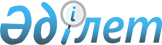 О внесении изменения в постановление акимата Мангистауской области от 16 апреля 2015 года № 112 "О реорганизации государственного учреждения "Управление по развитию языков Мангистауской области" и государственного учреждения "Управление архивов и документации Мангистауской области"Постановление акимата Мангистауской области от 24 марта 2016 года № 74. Зарегистрировано Департаментом юстиции Мангистауской области от 14 апреля 2016 года № 3011      Примечание РЦПИ.

      В тексте документа сохранена пунктуация и орфография оригинала.

      В соответствии с законами Республики Казахстан от 23 января 2001 года "О местном государственном управлении и самоуправлении в республике Казахстан", от 28 октября 2015 года "О внесении изменений и дополнений в некоторые законодательные акты Республики Казахстан по вопросам культуры и историко-культурного наследия" акимат области ПОСТАНОВЛЯЕТ:

      Внести в постановление акимата Мангистауской области от 16 апреля 2015 года № 112 "О реорганизации государственного учреждения "Управление по развитию языков Мангистауской области" и государственного учреждения "Управление архивов и документации Мангистауской области" (зарегистрировано в Реестре государственной регистрации нормативных правовых актов за № 2719, опубликовано в газете "Огни Мангистау" 4 апреля 2015 года) следующее изменение:

      в пункте 1 указанного постановления:

      внесено изменение в наименование государственного учреждения "Управление по развитию языков, архивов и документации Мангистауской области" (далее – государственное учреждение) на казахском языке, наименование на русском языке не меняется.

      2. Утвердить прилагаемое Положение государственного учреждения в новой редакции.

      3. Государственному учреждению (Толеугалиева Г.Б.):

      обеспечить официальное опубликование данного постановления в информационно-правовой системе "Әділет" и в средствах массовой информации, размещение на интернет-ресурсе акимата Мангистауской области;

      обеспечить государственную перерегистрацию государственного учреждения в органах юстиции Мангистауской области;

      принять меры, вытекающие из настоящего постановления.

      4. Государственному учреждению "Управлению финансов Мангистауской области" (Альбекова М.Б.) внести соответствующее изменение в Реестр объектов коммунальной собственности.

      5. Контроль за исполнением настоящего постановления возложить на заместителя акима Мангистауской области Нургазиеву Б.Г.

      6. Настоящее постановление вступает в силу со дня государственной регистрации в органах юстиции и вводится в действие по истечении десяти календарных дней после дня его первого официального опубликования.



      "СОГЛАСОВАНО"

      Руководитель государственного учреждения

      "Управления финансов Мангистауской области"

      Альбекова М.Б.

      "24" марта 2016 год

      

      Руководитель государственного учреждения

      "Управления по развитию языков, архивов

      и документации Мангистауской области"

      Толеугалиева Г.Б.

      "24" марта 2016 год

 ПОЛОЖЕНИЕ о государственном учреждении "Управление по развитию языков, архивов и документации Мангистауской области" 1. Общие положения      1. Государственное учреждение "Управление по развитию языков, архивов и документации Мангистауской области" является государственным органом, осуществляющим руководство в сферах языковой политики, архивного дела и документообразования на территории Мангистауской области.

      2. Государственное учреждение "Управление по развитию языков, архивов и документации Мангистауской области" осуществляет свою деятельность в соответствии с Конституцией и законами Республики Казахстан, актами Президента и Правительства Республики Казахстан, иными нормативными правовыми актами, а также настоящим Положением.

      3. Государственное учреждение "Управление по развитию языков, архивов и документации Мангистауской области" является юридическим лицом в организационно-правовой форме государственного учреждения, имеет печати и штампы со своим наименованием на государственном языке, бланки установленного образца, в соответствии с законодательством Республики Казахстан счета в органах казначейства.

      4. Государственное учреждение "Управление по развитию языков, архивов и документации Мангистауской области" вступает в гражданско-правовые отношения от собственного имени.

      5. Государственное учреждение "Управление по развитию языков, архивов и документации Мангистауской области" имеет право выступать стороной гражданско-правовых отношений от имени государства, если оно уполномочено на это в соответствии с законодательством.

      6. Государственное учреждение "Управление по развитию языков, архивов и документации Мангистауской области" по вопросам своей компетенции в установленном законодательством порядке принимает решения, оформляемые приказами руководителя государственного учреждения

      "Управление по развитию языков, архивов и документации Мангистауской области" и другими актами, предусмотренными законодательством Республики Казахстан.

      7. Структура и лимит штатной численности государственного учреждения "Управление по развитию языков, архивов и документации Мангистауской области" утверждаются в соответствии с действующим законодательством.

      8. Местонахождение юридического лица: Республика Казахстан, Мангистауская область, 130000, город Актау, 24 микрорайон, здание № 87.

      9. Полное наименование государственного органа:

      на государственном языке: "Маңғыстау облысының тілдерді дамыту, архивтер мен құжаттама басқармасы" мемлекеттік мекемесі;

      на русском языке: государственное учреждение "Управление по развитию языков, архивов и документации Мангистауской области".

      10. Настоящее Положение является учредительным документом государственного учреждения "Управление по развитию языков, архивов и документации Мангистауской области".

      11. Финансирование деятельности государственного учреждения "Управление по развитию языков, архивов и документации Мангистауской области" осуществляется из областного бюджета.

      12. Государственному учреждению "Управление по развитию языков, архивов и документации Мангистауской области" запрещается вступать в договорные отношения с субъектами предпринимательства на предмет выполнения обязанности, являющихся функциями государственного учреждения "Управление по развитию языков, архивов и документации Мангистауской области".

 2. Миссия, основные задачи, функции, права и обязанности государственного учреждения "Управление по развитию языков, архивов и документации Мангистауской области"      13. Миссией государственного учреждения "Управление по развитию языков, архивов и документации Мангистауской области" является эффективная реализация государственной языковой и единой государственной политики в архивном деле и документообразовании в регионе, с приоритетным развитием государственного языка, обеспечение хранения, комплектования, учета, защиты и использования документов архивного фонда на территории Мангистауской области.

      14. Основными задачами государственного учреждения "Управление по развитию языков, архивов и документации Мангистауской области" являются: координация деятельности государственных органов по реализации Законов Республики Казахстан от 11 июля 1997 года "О языках в Республике Казахстан", от 22 декабря 1998 года "О Национальном архивном фонде и архивах", и иных нормативных правовых актов, регулирующих отношения в сфере функционирования и развития языков, архивного дела и документообразовании, взаимодействие с местными исполнительными органами по вопросам реализации языковой и единой государственной политики в архивном деле и документообразовании на территории Мангистауской области.

      15. Государственное учреждение "Управление по развитию языков, архивов и документации Мангистауской области" в соответствии с возложенными на него задачами в установленном законодательством порядке осуществляет следующие функции:

      1) осуществление контроля за соблюдением Законов Республики Казахстан от 11 июля 1997 года "О языках в Республике Казахстан", от 22 декабря 1998 года "О Национальном архивном фонде и архивах" территориальными подразделениями центральных исполнительных органов и районными исполнительными органами; 

      2) осуществление контроля за соблюдением законодательства Республики Казахстан о языках в части размещения реквизитов и визуальной информации;

      3) обеспечение деятельности областной ономастической комиссии;

      4) осуществление мониторинга состояния языковой политики в регионе, проведение консультативно-разъяснительной работы по вопросам, относящимся к компетенции государственного учреждения "Управление по развитию языков, архивов и документации Мангистауской области";

      5) разработка методических, информационно-аналитических материалов по вопросам, относящимся к компетенции государственного учреждения "Управление по развитию языков, архивов и документации Мангистауской области", и принятие мер к их реализации на практике;

      6) осуществление взаимодействия с государственными органами, учреждениями, организациями, общественными объединениями региона по развитию языков, архивного дела и документообразования, оказание содействия их деятельности;

      7) осуществление комплекса мер областного значения, направленных на развитие государственного и других языков;

      8) организация и проведение совещаний, семинаров, конференции по вопросам языковой политики;

      9) обеспечение гласности в работе, постоянное информирование населения области через средства массовой информации о положении дел по выполнению Закона Республики Казахстан в сфере языковой политики;

      10) разработка полугодовых графиков проведения проверок в

      соответствии с Предпринимательским кодексом Республики Казахстан;

      11) организация экспертизы научной и практической ценности документов; 

      12) ведение государственного учет и обеспечение сохранности документов Национального архивного фонда, хранящихся в государственных архивах области;

      13) ведение работы по созданию информационной сети и формирование базы данных по документам Национального архивного фонда, хранящихся в государственных архивах области;

      14) сбор и возвращение архивных документов по истории Мангистауской области;

      15) использование документов Национального архивного фонда для удовлетворения запросов государства, физических и юридических лиц;

      16) организация исполнения запросов физических и юридических лиц;

      17) организационно-методическое руководство и контроль за состоянием делопроизводства, хранением документов в организациях – источниках пополнения Национального архивного фонда, расположенных на территории области;

      18) защита документальных памятников истории и культуры, находящихся в коммунальной собственности, их хранение и использование;

      19) внедрение электронного документооборота и электронных архивов;

      20) организация работы по созданию страхового фонда копий документов государственных архивов, внедрению автоматизированных архивных технологий;

      21) организация работы по управлению сетью государственных архивов области;

      22) осуществление иных функций, предусмотренных законодательством Республики Казахстан.

      16. Государственное учреждение "Управление по развитию языков, архивов и документации Мангистауской области" при реализации возложенных на него задач и осуществления своих функций имеет право в установленном порядке:

      1) запрашивать в установленном порядке от государственных органов и должных лиц, иных организаций и граждан информацию по вопросам, относящися к компетенции государственного учреждения "Управление по развитию языков, архивов и документации Мангистауской области";

      2) вносить в установленном законодательством Республики Казахстан порядке предложения в областной акимат, местные исполнительные городские и районные органы по вопросам относящимся к компетенции государственного учреждения "Управление по развитию языков, архивов и документации Мангистауской области";

      3) осуществлять проверки на предмет соблюдения законодательства по вопросам, относящимся к компетенции государственного учреждения "Управление по развитию языков, архивов и документации Мангистауской области";

      4) вносить предложения по вопросам создания, реорганизации, ликвидации подведомственных организаций;

      5) заслушивать представителей государственных органов и иных организаций по вопросам работы архивов и состояния документообразования;

      6) привлекать для консультации, изучения и решения проблем в области архивного дела и документообразования, а также для участия в работе по проведению экспертизы ценности документов ученых, специалистов и экспертов;

      7) определять в установленном порядке отнесение архивных документов к особо ценным и уникальным;

      8) предъявлять иски в судебные органы в соответствии с законодательными актами Республики Казахстан;

      9) осуществлять в пределах своей компетенции руководство деятельностью подведомственных организаций; 

      10) осуществлять иные права, предусмотренные законодательством Республики Казахстан. 

      17. Государственное учреждение "Управление по развитию языков, архивов и документации Мангистауской области" обязано:

      1) давать разъяснения по вопросам, входящим в компетенцию государственного учреждения "Управление по развитию языков, архивов и документации Мангистауской области";

      2) представлять необходимые материалы и информацию в пределах своей компетенции и в рамках законодательства в случае официального запроса от юридических и физических лиц;

      3) обеспечивать соблюдение сотрудниками государственного учреждения "Управление по развитию языков, архивов и документации Мангистауской области" норм этики административных государственных служащих;

      4) выполнять иные обязанности, входящие в компетенцию государственного учреждения "Управление по развитию языков, архивов и документации Мангистауской области".

 3. Организация деятельности государственного учреждения  "Управление по развитию языков, архивов и документации Мангистауской области"      18. Руководство государственным учреждением "Управление по развитию языков, архивов и документации Мангистауской области" осуществляется первым руководителем, который несет персональную ответственность за выполнение возложенных на государственное учреждение "Управление по развитию языков, архивов и документации Мангистауской

      области" задач и осуществление им своих функций.

      19. Первый руководитель государственного учреждения "Управление по развитию языков, архивов и документации Мангистауской области" назначается на должность и освобождается от должности акимом области.

      20. Первый руководитель государственного учреждения "Управление по развитию языков, архивов и документации Мангистауской области" имеет заместителей, которые назначаются на должности и освобождаются от должности в соответствии с законодательством Республики Казахстан.

      21. Полномочия первого руководителя государственного учреждения "Управление по развитию языков, архивов и документации Мангистауской области":

      1) определяет обязанности и полномочия работников государственного учреждения "Управление по развитию языков, архивов и документации Мангистауской области";

      2) назначает на должности и освобождает от должностей работников государственного учреждения "Управление по развитию языков, архивов и документации Мангистауской области";

      3) в установленном законодательством порядке налагает дисциплинарные взыскания и применяет меры по поощрению сотрудников государственного учреждения "Управление по развитию языков, архивов и документации Мангистауской области";

      4) в соответствии с законодательством Республики Казахстан издает приказы, дает указания обязательные для исполнения работниками государственного учреждения "Управление по развитию языков, архивов и документации Мангистауской области", подведомственных организаций;

      5) утверждает структуру и штатное расписание государственного учреждения "Управление по развитию языков, архивов и документации Мангистауской области";

      6) представляет интересы государственного учреждения "Управление по развитию языков, архивов и документации Мангистауской области" во всех государственных органах и организациях;

      7) обеспечивает соблюдение гендерного баланса при выдвижении мужчин и женщин на руководящие должности;

      8) контролирует работу по подготовке отчетных материалов по вопросам, входящим в компетенцию государственного учреждения "Управление по развитию языков, архивов и документации Мангистауской области";

      9) обеспечивает соблюдение законности, договорной и финансовой дисциплины в деятельности государственного учреждения "Управление по развитию языков, архивов и документации Мангистауской области";

      10) несет персональную ответственность за работу по противодействию коррупции в государственном учреждении "Управление по развитию языков, архивов и документации Мангистауской области";

      11) осуществляет иные полномочия в соответствии с законодательством Республики Казахстан.

      22. Исполнение полномочий первого руководителя государственного учреждения "Управление по развитию языков, архивов и документации Мангистауской области" в период его отсутствия осуществляется лицом, его 

      замещающим в соответствии с действующим законодательством. 

      23. В государственном учреждении "Управление по развитию языков, архивов и документации Мангистауской области" образуется Коллегия.

      24. При государственном учреждении "Управление по развитию языков, архивов и документации Мангистауской области" действуют экспертно-проверочная комиссия для проведения государственной экспертизы ценности документов по отнесению документов, архивов, архивных фондов и коллекций к составу Национального архивного фонда, установлению источников его формирования и пополнения, а также исключение их из состава Национального архивного фонда.

      25. Создание и изменение составов коллегии, экспертно-проверочной комиссии возлагается на государственное учреждение "Управление по развитию языков, архивов и документации Мангистауской области".

      Положение об экспертно-проверочной комиссии утверждается постановлением акимата Мангистауской области. 

      Положения о коллегии утверждается приказом первого руководителя государственного учреждения "Управление по развитию языков, архивов и документации Мангистауской области".

 4. Имущество государственного учреждения  "Управление по развитию языков, архивов и документации Мангистауской области"      26. Государственное учреждение "Управление по развитию языков, архивов и документации Мангистауской области" может иметь на праве оперативного управления обособленное имущество. 

      27. Имущество государственного учреждения "Управление по развитию языков, архивов и документации Мангистауской области" формируется за счет имущества, переданного ему собственником, а также имущества, приобретенного в результате собственной деятельности и иных источников, не запрещенных законодательством Республики Казахстан.

      28. Имущество закрепленное за государственным учреждением "Управление по развитию языков, архивов и документации Мангистауской области" относится к областной коммунальной собственности.

      29. Государственное учреждение "Управление по развитию языков, архивов и документации Мангистауской области" не вправе самостоятельно отчуждать или иным способом распоряжаться закрепленным за ним имуществом и имуществом, приобретенным за счет средств, выданных ему по плану финансирования, если иное не установлено законодательством.

 5. Реорганизация и упразднение государственного учреждения  "Управление по развитию языков, архивов и документации  Мангистауской области"      30. Реорганизация и упразднение государственного учреждения "Управление по развитию языков, архивов и документации Мангистауской области" осуществляется акиматом Мангистауской области в соответствии с законодательством Республики Казахстан.

 6. Порядок внесения изменений и дополнений в Положение      31. Внесение изменений и дополнений в Положение производится по постановлению акимата Мангистауской области.

      32. Внесенные изменения и дополнения в Положение регистрируются в соответствии с законодательством Республики Казахстан.

 Перечень организаций, находящихся в ведении государственного учреждения "Управление по развитию языков, архивов и документации  Мангистауской области"      1. Коммунальное государственное учреждение "Государственный архив Мангистауской области";

      2. Коммунальное государственное учреждение "Государственный архив города Жанаозен";

      3. Коммунальное государственное учреждение "Государственный архив Бейнеуского района";

      4. Коммунальное государственное учреждение "Государственный архив Каракиянского района";

      5. Коммунальное государственное учреждение "Государственный архив Мангистауского района";

      6. Коммунальное государственное учреждение "Государственный архив Мунайлинского района";

      7. Коммунальное государственное учреждение "Государственный архив Тупкараганского района";

      8. Актауский филиал по личному составу коммунального государственного учреждения "Государственный архив Мангистауской области".

      _________________________

      

      


					© 2012. РГП на ПХВ «Институт законодательства и правовой информации Республики Казахстан» Министерства юстиции Республики Казахстан
				
      Аким области

А. Айдарбаев
Утвержденопостановлением акиматаМангистауской областиот 24 марта 2016 года № 74